 Город ДОКШИЦЫ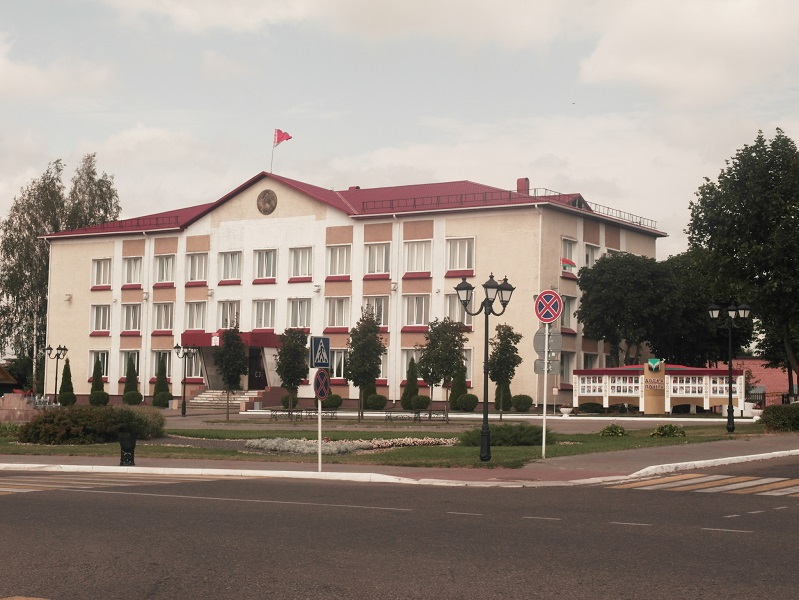 г.Докшицы является административным центром  Докшицкого района Витебской области.Расстояние от райцентра г.Докшицы до г.Витебск-180км, до Минска-127км. Докшицкий район граничит с Поставским (на севере), Мядельским (на северо-востоке), Глубокским (на востоке), Лепельским (на юго-востоке) районами Витебской области. На юге граничит с Логойским районом Минской области, на юго-западе с Ушачским районом Витебской области. Крайняя северная точка района расположена у д.ЧерничкаТумиловичского сельского совета, южная- у д.УгольцыБегомльского сельского совета, западная – у д.КрипулиКрипульского сельского совета, восточная – у д.Прудищеволколатского сельского совета Район относится к Ошмяно-Минскому и Полоцкому агроклиматическому районам (северная часть), климат умеренно-континентальный. Транспортные связи.Железнодорожные: с областным центром и с г.Минск; автомобильные: внутри республики- г.Минск, г.Молодечно, г.Гродно, г.Могилёв и со всеми граничащами районами Витебской и Минской областей. ПРИРОДНЫЕ И КЛИМАТИЧЕСКИЕ УСЛОВИЯ ДОКШИЦКОГО РАЙОНА: Докшицкий район расположен в юго-западной части Витебской области . Его площадь составляет 2239квадратных километров. Расстояние между крайними точками севера и юга-55километров, востока и запада-75. 46%территории занимают леса. В районе берут начало и текут реки Березина, впадающая в Днепр, Вилия-приток Нёмана, Поня и Сервичь. Площади сельхозугодий составляет района составляет 64,6% тысяч гектаров, в том числе: пашни-36,5 тысячи, луговые земли-27,7тысячи гектаров. 77% земель района занимают супесчаные и песчаные почвы, 18процентов-торфяники, 4%процентасуглинистые почвы.Из полезных ископаемых в районе имеется торф, глина, гравий.Средняя температура января -3,0 С, июля +19,0 С. За год выпадает 513 мм осадков. На территории Докшицкого района имеется 11естественных озер: Сервечь, Плавно,Ольшица,Межужол, Домашковское, Станиславское, Черное, Московица, Вишневское, Медзозол, Манец.Березинский биосферный заповедник, расположенный  на территории района занимает 40204 гектара или 18процентов от общей площади.Лесныеугодия занимают площадь 109460 гектаров, что составляет 49 процентов территории района.ХОЗЯЙСТВЕННАЯ ДЕЯТЕЛЬНОСТЬ Г.ДОКШИЦЫ И ДОКШИЦКОГО РАЙОНА:В городе расположены предприятия пищевой промышленности ОАО «Витебскхлебпром» филиал Докшицкий хлебозавод, лесопильное и строгальное производство ГЛХУ «Бегомльский лесхоз», производство комплектующих для лифтов (ОАО «Завод Ветразь» РУП «Могилёвлифтмаш»), добыча и переработка торфа (РУП «Витебскторф» Крулевщинский участок).В районе имеется 9 сельскохозяйственных организаций, которые занимаются выращиванием сельскохозяйственной продукции, мясным и молочным животноводством.ТРАНСПОРТНЫЕ КОММУНИКАЦИИ Г.ДОКШИЦЫ И ДОКШИЦКОГО РАЙОНА:Транспортные услуги населению Докшицкого района оказывает филиал «АТП №14 г.Лепеля» ОАО «Витебскоблавтотранс», частные маршрутные такси.ЧИСЛЕННОСТЬ населения г.Докшицы(пятилетняя динамика)       РОЖДАЕМОСТЬСМЕРТНОСТЬСтруктура смертности населения г.Докшицы:В городе Докшицы, как и в районе в целом,  в последние годы наблюдается незначительное снижение в общей структуре доли детского населения и увеличение численности населения старше трудоспособного возраста.Для численности населения района характерна тенденция снижения, за 5-летний период численность населения уменьшилась на   6,91%.  Возрастная структура численности  населения района  за 5-летний период несколько изменилась: уменьшилась численность населения трудоспособного возраста на 11,5%,  увеличилось количество лиц старше трудоспособного возраста– на 1,8%. Структура численности населения по полу изменилась незначительно.В структуре общей смертности населения за анализируемый период лидирующееместо занимали болезни системы кровообращения; нервной системы, старость, новообразования, органы дыхания, травмы и  отравленияи некоторые другие последствия воздействия внешних причин.В структуре смертности трудоспособного населения района за анализируемый период лидирующее место занимали новообразования, болезни системы кровообращения, травмы, отравления и некоторые другие последствия воздействия внешних причин, болезни нервной системы, болезни органов пищеварения, болезни органов  дыхания. ВЫВОД:1.Для численности населения города Докшицы характерна тенденция незначительного снижения.            2.Население города стареет, в возрастной структуре возросла доля численности населения старше трудоспособного возраста               и снизилась доля численности трудоспособного.ЗАБОЛЕВАЕМОСТЬ Заболеваемость детей 0 – 14 лет по классам болезней (на 1000 детей)             Характеристика водообеспечения населенияВ  2018 году удельный вес проб воды по сравнению с 2017 годом из источников централизованного водоснабжения увеличился и составил:по микробиологическим показателям – 0% (в 2017 году – 0%);по санитарно-химическим показателям – 2,5% (в 2017 году – 1,4%), при этом:изкоммунальных водопроводовостался на прежнем уровне и составил:по микробиологическим показателям – 0,13% (в 2017 году – 0,11%);по санитарно-химическим показателям – 0,52% (в 2017 году – 0,5%); изведомственных водопроводовуменьшился и составил:по микробиологическим показателям – 0% (в 2017 году – 0,78%);по санитарно-химическим показателям –2,42% (в 2017 году – 5,26%).Основной проблемой качества водопроводной воды в районе является высокий уровень содержания железа. Превышение гигиенического норматива железа имеет природный характер, обусловлена гидрогеологическими особенностями водоносных горизонтов. И периодически в летний период с жаркой погодой регистрируются случаи сверхнормативного уровня микробного загрязнения на водопроводах с малым водоразбором.Удельный вес проб воды источников централизованного водоснабжения не соответствующих по микробиологическим и химическим показателям за 2014-2018 год по Докшицкому району Удельный вес проб воды коммунальных и  ведомственных водопроводов не соответствующих по микробиологическим и химическим показателям за 2014-2018 год по Докшицкому району В 2018 году удельный вес проб воды из источников децентрализованного водоснабжения  по сравнению с 2017 годом:  увеличился  и составил по санитарно-химическим показателям – 2,24% (в 2017 году – 0,55%);уменьшился и составил по микробиологическим показателям - 0% (в 2017 году –1,65%).Случаи ухудшения качества питьевой воды из коммунальных водопроводов по санитарно-химическим показателям превышение фактического показателя по содержанию железа и органолептическим показателям в исходной воде в 6 населенных пунктах: н.п.Ситцы (1,72 мг/дм3) Ситцевский с\с; н.п.Порплище  (1,42 мг/дм3) Порплищенский с\с; н.п.Крулевщина (3,85мг/дм3), н.п.Крулевщина «Янушево» (2,27мг/дм3) Крулевщинский с/с; н.п.Парафьяново (0,89 мг/дм3) Парафьяновский с\с; н.п.Домашковичи (1,75 мг/дм3) Бегомльский с/с.Всего по району требуется строительство 4 станции обезжелезивания исходя из проведенных испытаний по химическим показателям (содержанию железа в исходной воде).Охват станциями обезжелезивания в процентах от потребности  за последние 5 лет составляет: 2014- 12,5%, 2015-12,5%, 2016-25%,2017-25%, 2018-50%.В настоящее время в районе все артезианские скважины (126) имеют ограждение. Обеспеченность населения сельских населённых пунктов централизованным водоснабжением в 2018 году составил 75%, а в 2014 году был 60%.Наличие централизованной службы обслуживания сельских водопроводов (филиалом «Докшицыводоканал» организованы 2 бригады АВР, которые оказывают платные услуги по ремонту сельхозорганизациям)В 2018 году обращения по вопросам водоснабжения и качества питьевой воды не поступало.Анализ показывает, что в районе имеются хозяйства,  деятельность  которых является сдерживающим фактором по достижению и социально-экономического устойчивости в области водообеспечения  населения. ОАО «Барсучанка», ОАО «Докшицкийрайагросервис» Наибольший процент нарушений составляют таковые по вопросам: содержания водоразборных колонок 60% ОАО «Барсучанка» Докшицкий с/с, ОАО «Докшицкийрайагросервис» Парафьяновский с/с,  из них систематически ОАО «Барсучанка» Докшицкийс/с.ремонта ограждений и покос травы ЗСО 1 пояса артскважин 40% ОАО «Бегомльское»  Бегомльскийс/с, ОАО «Докшицкийрайагросервис» Парафьяновский с/с из них систематически ОАО «Бегомльское»  Бегомльский с/с.  Удельный вес проб воды источников децентрализованного водоснабжения не соответствующих по микробиологическим и химическим показателям за 2014-2018 год по Докшицкому району При этом динамика улучшения качества воды в колодцах в Докшицком районе более выражена, чем по области и в целом по республике. Основными проблемами качества колодезной воды на территории Докшицкого района является высокая мутность, выявление случаев неудовлетворительных органолептических свойств.В районе по состоянию на 2018 году учтено  2439 колодцев: из них 46 общественных и 2393 частных всего. Качество питьевой воды в колодцах в районе в 2018 году по микробиологическим показателям улучшилось до 0%, 2017 год 1,65%, удельный вес нестандартных проб по санитарно-химическим показателям увеличился по сравнению с 2017 годом в 4,03 раза.Загрязненность нитратами регистрировалось в 2,17 %  обследованных в плановом порядке колодцев.Обращений по вопросам качества воды в колодцах не поступало.Анализ показывает, что в районе имеются хозяйства,  деятельность  которых является сдерживающим фактором по достижению и социально-экономического устойчивости в области содержания источников децентрализованного водообеспечения населения Не везде определены балансодержатели общественных шахтных колодцев Ситцевский с/с.           В Докшицком РУП ЖКХ «Докшицы-коммунальник» организована специализированная бригада по обслуживанию колодцев, в связи с чем благоустройство последних (устройство глиняных замков, навесов, общественных ведер) проводится своевременно.Наибольший процент нарушений составляют таковые по вопросам: своевременного ремонта навесов (57,1%)Докшицкий РУП ЖКХ «Докшицы-коммунальник» Бегомльский с/с, Докшицкий с/с, из них систематически Докшицкий РУП ЖКХ «Докшицы-коммунальник» Бегомльский с/с;Устройство отмосток по периметру колодцев (85,7%)Докшицкий РУП ЖКХ «Докшицы-коммунальник» Бегомльский с/с, Докшицкий с/с,Тумиловичский с/с, Крипульский с/с, из них систематически Докшицкий РУП ЖКХ «Докшицы-коммунальник» Бегомльский с/с.ГИГИЕНА ПИТАНИЯВ 2018 году на территории района работа по  защите потребительского рынка страны от поступления некачественной и небезопасной продукции проводилась в соответствии с требованиями законодательства в области здравоохранения и санитарно-эпидемиологического благополучия населения, в рамках совершенствования надзора за соблюдением требований законодательства Таможенного союза и Республики Беларусь при производстве, обороте и экспорте пищевой продукции, а также путем усиления требований по реализации мероприятий поконтролю за качеством и безопасностью производимой, реализуемой продукции. В 2018 году в районе   производственно-потребительский продовольственный сектор был представлен 150 предприятиями, производящих и реализующих продукты питания, в том числе 42 предприятиями пищевой промышленности, 20 предприятиями общественного питания и 88 объектами продовольственной торговли различных форм собственности.При общей удовлетворительной ситуацией с химическим и микробиологическим  загрязнением продуктов питания, реализуемых и производимых на территории района (далее – продукты питания), превышение допустимых уровней нитратов в  плодоовощной продукции не выявлялись. В районе отмечается положительная тенденция в санитарно-техническом и противоэпидемическом обеспечении предприятий, производящих и реализующих продукты питания.Учитывая эпидемическую значимость заболеваемости острыми кишечными инфекциями, большое внимание уделялось исследованиям пищевых продуктов по микробиологическим показателям.Анализ показывает, что с 2014 года ситуация по показателям безопасности пищевых продуктов остается стабильно хорошей.На объектах продовольственной торговли, общественного питания, пищевой промышленности проводилась работа по улучшению санитарно-технического состояния, эстетическому оформлению, благоустройству прилегающих территорий.Проведен  ремонт убойного и колбасного цехов Докшицкого рай ПО.  Проведены ремонты с благоустройством территории магазинов: № 15 г.п. Бегомль, «Родник» н.п. Торгуны, «Солнечный» н.п. Барсуки, кафе «Тафилия» г.п. Бегомль, кафе «Еда и кофе» г.п. Бегомль, кулинария г. Докшицы  Проведена замена технологического и холодильного оборудования в магазинах: «Родны Кут»  н.п. Прудники, «Родны Кут» н.п. Замосточье, кулинария и лепим сами г.Докшицы.  Обеспеченность предприятий продовольственной торговли  холодильным, торговым оборудованием, кондиционерами, весовыми и измерительными приборами, разделочным и  уборочным инвентарем удовлетворительная.В течение 2018 года превышений допустимых уровней нитратов пестицидов, микотоксинов, патулина, антибиотиков, токсичных элементов (ртуть, свинец, кадмий, мышьяк) в производимых и реализуемых на территории района продуктах не регистрировалось ( (2014 года).Превышение допустимых уровней нитратов в  плодоовощной продукции выявлены  в 0 % исследованных проб (2017 год – 0%).Удельный вес проб пищевых продуктов, производимых и реализуемых на территории района, не отвечающих гигиеническим нормативам по микробиологическим показателям в 2018 году составил 0,9 %,  что остается на одном уровне   с 2017 годом (0,9% )Качество продовольственного сырья и пищевых продуктов Качество продовольственного сырья и пищевых продуктов по группам продуктов (% нестандартных  проб)Динамика удельного веса проб продовольственного сырья и пищевых продуктов, не отвечающих гигиеническим требованиям и нормам по Докшицкому районуДлительное время в районе вспышки острых кишечных инфекций, связанные с предприятиями пищевой промышленности, общественного питания и торговли, не регистрировались.Сеть общественного питания в районе за период с 2014 по 2017 годы снизилась  с 23 до   20 единиц.Структура продаж отдельных товаров организациями торговли и общественного питания. В 2018 году произошло снижение продаж хлеба и хлебобулочных изделий  на 86,9%, вина плодового на 92%, макаронных изделий  на 84%, свежих овощей  и грибов на 82%,  фруктовых и овощных соков  на 74%. Выросли продажи сыра на 107%, рыбы свежей мороженной  на 123%, консервов рыбных  на 117%, детского питания на 111%, крупы на 107,3 % . Среди напитков выросли  вина виноградного на 109%, прочих алкогольных  напитков  на 110%.Анализ результатов мониторинга за период с 2014 по 2018 годы показывает, что в течение последних лет в районе наблюдается стабильность показателей качества и безопасности пищевых продуктов, производимых и реализуемых в области, как  по физико-химическим, так и по микробиологическим показателям.В 2018 году продолжены мероприятия по расширению  ассортимент выпускаемой продукции, в том числе с оздоровительными свойствами  начата выработка на ОАО «ВитебскхлебпромДокшицкий хлебозавод» осуществляет производство продукции диетической, обогащенной витаминами,  и т.д. Проводится выпуск следующей продукции: хлеб диетический «Альгерд» ( обогащенный  пищевыми волокнами), хлеб «Вестник особый», хлеб «Ульянка» витаминизированный, хлеб «Двинский ржаной диабетический».В предприятиях торговли района к 2018 году функционирует  42 отдела  «Здорового питания», где в реализации постоянно имеются продукты здорового питания профилактического действия, в т.ч. биологически активные добавки к пище, применяемые для обогащения пищи человека: Бегомльский с/с – магазин «Меридиан», «Родны Кут», № 15, «Юбилейный», «Доброном», «Евроопт», «Лепелька» г.п.Бегомль, «Родны Кут» н.п.Замосточье, ТПС № 50 н.п. Бересневка, «Родны Кут» н.п. Прудники.Докшицкий с/с – магазин ТПС № 12 н.п. Красное Березино, «Рассвет» н.п. Янки, ТПС № 8 н.п. Комайск, «Родны Кут» н.п. Барсуки, «Родны Кут», «Евроопт», «Доброном», «Луговой», «Удобный», «Зодиак», «Исток», «Юбилейный», «Купалинка», «Заозерный» г. ДокшицыПарафьяновскийс/с – магазин «Родны Кут» и «Продукты № 11» аг. Парафьянов.Тумиловичский с/с – иагазин «Родны Кут» аг. Торгуны, ТПС № 2 н.п. Тумиловичи, ТПС № 3 н.п. Нестеровщина.Березинский с/с – магазин ТПС № 66 н.п. Глинное, ТПС № 37 и ТПС № 60 н.п. Березино.Крипульский с/с – магазин «Северный» н.п. С. Гнездилово, ТПС № 15 н.п. Крипули, ТПС № 16 н.п. Березовка.Ситцевский с/ с – магазин «Сервеч» н.п. Ситцы, ТПС № 38 н.п. Парафьяново.Волколатский с/с – магазин ТПС № 6 н.п. Волколата и ТПС № 46 н.п. ГородищеКрулевщинский с/с – магазин «Доброном», № 12,№13 н.п. Крулевщина.ПЕРЕЧЕНЬ промышленных предприятий  г.ДокшицыМедицинское  осмотры. В 2018 году предварительным и периодическим профилактическим медицинским осмотрам в районе подлежало 2808 человек, из них 705 женщин. Осмотрено 2808 человек (100%), из них 705 женщин (100%). В  полном объеме обеспечено прохождение медицинских осмотров.С подозрением на профзаболевание  не выявлялись работники.Выявлено с общими заболеваниями:	- препятствующими продолжению работы – 32 человек;- не препятствующими продолжению работы – 64 человека;  Из числа осмотренных во временном переводе на другую работу по состоянию здоровья нуждалось 0 человек (в 2017 году -1),  Однако переведено 1  человек ( 100%). Медицинский осмотр проводился в соответствии с регламентом Министерства здравоохранения Республики Беларусь (динамометрия (становая и кистевая),  рентгенография трубчатых костей,  холодовая проба, исследования вестибулярного аппарата).Предварительные медицинские осмотры (далее – медосмотры)  прошло 2808 человека (100% от подлежащих).  Периодическому  медосмотру подлежало 6200 работающих –  осмотрены все.Выявлено с общим заболеванием 64 человека, подлежало санаторно-курортному лечению 16 чел, диспансеризации 2 чел.Все работающие с выявленными рисками для здоровья охвачены соответствующими медицинскими услугами. Лиц с профессиональными заболеваниями или подозрениями на профзаболевания не выявлено.  В 2018 году подлежало медосмотрам 25 человек, работающих  с ядохимикатами. Осмотрены все подлежащие.Условия труда работающего населения. В  Докшицком районе в 2018 году количество работающих под воздействием неблагоприятных факторов производственной среды по сравнению с 2017 годом уменьшилось  и составляет: по шуму –  74 чел. (в 2017 году  – 75); по пыли – 24 (в 2017 году – 26); по вибрации – 48 (в 2017 году  – 50); по химическим веществам  – 22 (в 2017 году – 25);Количество работающих под воздействием неблагоприятных факторов производственной среды за 2017-2018г.г. по Докшицкому району.Качество работы медицинских пунктов по организации медицинских осмотров  оценивается как удовлетворительная.Переченьдетских дошкольных учреждений г.ДокшицыПеречень общеобразовательных  учрежденийг.Докшицы	В районе действует 1 загородный стационарный летний оздоровительный лагерь «Березка», н.п.Витуничи.	ГУО «Докшицкий районный центр коррекционно- развивающего обучения и реабилитации» Водоснабжение населения: ГУ «ДокшицкийрайЦГЭ»  проводит социально-гигиенический мониторинг качества и безопасности питьевой воды централизованного и децентрализованного водоснабжения населения района. Анализ данных лабораторных исследований на содержание в питьевой воде ингредиентов риска показал, что фактором риска для здоровья населения района при централизованном водоснабжении является железо, а при децентрализованном – нитраты. В городе не регистрировалась вспышечная заболеваемость, связанная с водным фактором передачи.Гигиеническая оценка сбора, обезвреживания и удаления  бытовых отходов, благоустройство населенных мест	Вопрос улучшения санитарного состояния, благоустройства территорий предприятий и организаций остается одним из наиболее актуальных. В данном плане проведена и проводится работа, достигнуты некоторые положительные результаты.В районе разработана и утверждена схема обращения с отходами. Все населенные пункты охвачены планово-регулярной очисткой силами РУП ЖКХ «Докшицы-коммунальник», в 2018 году заключено 7690 договоров на вывоз твердых бытовых отходов, что составляет 91,3% от имеющихся домовладений (2016- 49,6%, 2017- 88,1%). Контейнерной системой сбора твёрдых отходов охвачено55 населённых пунктов2 гаражных кооператива. Для раздельного сбора вторичного сырья по городу установлены спецконтейнеры. Для захоронения отходов  имеется 2полигонаи 3 мини-полигона твердых бытовых отходов.Гигиена воспитания, обучения и здоровья детского населенияЗдоровье нации определяется, прежде всего, здоровьем детей и подростков, которое зависит от комплекса биологических факторов, социально-экономических условий, образа жизни.У специалистов санитарной службы на контроле вопрос соответствия гигиеническим требованиям искусственного освещения рабочих мест учащихся. На контроле организация компьютерного обучения, организовано проведение исследований показателей физических факторов в компьютерных классах учреждений образования. Большинство кабинетов обеспечены современными компьютерами и специальной мебелью. По-прежнему актуальным остаётся вопрос обеспечения учебных классов ученической мебелью.В целях обеспечения здоровьесберегающей среды в учреждениях образования значительное внимание уделяется надзору за подготовкой учреждений образования к 2019/2020  учебному году, в том числе по обеспечению ученической мебелью, нормативной освещенностью рабочих мест, созданию должных условий для соблюдения личной гигиены работниками и обучающимися, готовности пищеблоков.Для создания здоровьесберегающей среды в школах города проведены текущие ремонты с частичной заменой оборудования, комплектов мебели. Снижение заболеваемости ЖКТ связано с ежегодным улучшением качества продуктов питания, выполнением натуральных норм питания, рациональностью приёмов пищи в течение дня, 99,8 % охватом горячим питанием в школах. В учреждениях образования имеется примерное двухнедельное меню разработанное технологом отдела по образованию Докшицкого РИК, с расчетом пищевой и энергетической ценности продуктов, которые проходят санитарно-гигиеническую экспертизу. Используется расширенный ассортимент блюд согласно сборнику технологических карт для школ. Удешевление питания достигается за счет использования овощей и фруктов с пришкольных участков, заготовки овощей из хозяйств по низкой стоимости.Дети  оздоровляются в дневных пришкольных лагерях,загородном стационарном летнем оздоровительном лагере «Березка»с круглосуточным пребыванием детей.Оздоровительный эффект летней кампании составляет 97%.Летняя  оздоровительная кампания в районе  в течение ряда лет проводится без вспышек острых кишечных инфекций, детского травматизма.20162017201820192020Всего населения235002310322794 22593 22109дети363935023398подростки611604594Трудоспособн.119011148611284пенсионеры73497511751820202020201920191 место БСК 37,5%1 место БСК 42,76%2 место  болезни нервной системы 24,82%2 место  болезни нервной системы 23,97%3 место  новообразования  12,5%3 место  новообразования   12,31%4 место органы дыхания7,39% 4 место органы дыхания 4,96%5 место травмы 4,75%5 место старость 4,75%6 место старость4,58%6 место травмы и отравления 4,53%201820182017 2017 1 место БСК30,84%1 место БСК31,43%2 место  болезни нервной системы23,38%2 место  старость25,94%3 место  старость17,13%3 место  болезни нервной системы15,18%4 место новообразования11,08%4 место новообразования9,91%5 место органы дыхания6,45%5 место травмы и отравления6,54%6 место травмы и отравления4,43%6 место органы дыхания5,9%2016 2016 1 место БСК31,04%2 место  старость26,61%3 место болезни нервной системы11,89%4 место новообразования11,69%5 место травмы и отравления6,65%6 место органы дыхания5,64%Классы болезней и отдельные болезни201320142015201620172018годВсего:1232,13967,05993,511362,271557,961339,31Некоторые инфекционные и паразитарные болезни48,22122,5642,4230,2211,7057,68Новообразования1,491,312,161,642,853,82Болезни крови, кроветворных органов и отдельные нарушения, вовлекающие иммунный механизм4,243,745,136,327,996,18Болезни эндокринной системы, расстройства питания  и нарушения обмена веществ0,491,050,811,372,281,76Психические расстройства и расстройства поведения2,490,993,784,394,563,23Болезни нервной системы3,990,994,053,575,136,47Болезни глаза и его придаточного аппарата33,4828,2337,5535,1733,4036,78Болезни уха и сосцевидного отростка15,4911,9910,8012,6413,9912,94Болезни системы кровообращения4,743,955,135,776,286,18Болезни органов дыхания933,78604,63694,401096,451317,811068,27Болезни органов пищеварения60,4657,9859,4468,7066,2452,08Болезни кожи и подкожной клетчатки41,7245,8644,3141,2239,4031,78Болезни костно-мышечной системы и соединительной ткани7,747,118,644,394,854,7Болезни мочеполовой системы5,749,2213,7810,9912,2714,42Беременность, роды и послеродовый период ------Отдельные состояния, возникающие в перинатальном периоде9,497,385,948,247,992,94Врожденные аномалии, деформации и хромосомные нарушения4,992,63-3,021,993,53Симптомы, признаки и отклонения от нормы------Травмы, отравления и некоторые  другие последствия возде  воздействия внешних причин53,4754,8255,1229,9525,4126,48Показатели20142015201620172018Химические 602673396436 210         из них не отвеч. гиг. нормативам12000         % 0,50,3         нитраты17925264125121         из них не отвеч. гиг. нормативам12000         %0,60,8         пестициды241620190         из них не отвеч. гиг. нормативам00000         %микотоксины00000         из них не отвеч. гиг. нормативам00000         %патулин00000         из них не отвеч. гиг. нормативам00000         %         антибиотики17131300         из них не отвеч. гиг. нормативам00000         %         токсичные элементы:241336190         из них не отвеч. гиг. нормативам00000         %                   ртуть240040         из них не отвеч. гиг. нормативам00000         %                   свинец24130190         из них не отвеч. гиг. нормативам00000         %                   кадмий24130190         из них не отвеч. гиг. нормативам00000         %                   мышьяк000190         из них не отвеч. гиг. нормативам00000         %                   медь00000         из них не отвеч. гиг. нормативам         %                   цинк00000         из них не отвеч. гиг. нормативам         %                   олово00000         из них не отвеч. гиг. нормативам         %Пищевые добавки120000         из них не отвеч. гиг. нормативам00000         % Микробиологические1332167113611308890         из них не отвеч. гиг. нормативам6818128         % 0,50,51,30,90,9Группы пищевых продуктовМикробиологические показатели Микробиологические показатели Микробиологические показатели Микробиологические показатели Микробиологические показатели Группы пищевых продуктов20142015201620172018Всего, в т.ч.0,50,51,30,90,9          мясо, яйца, птица 0,40,81,51          молочные продукты         рыбные продукты         хлебобулочные  и мукомольно-крупяные  изделия3,40,5         сахар и кондитерские  изделия11,22,63,94,7          плодоовощная продукция 0,50,20,9         жировые продукты12,5         напитки4,3         продукты детского питания         консервыПрочие продукты0,70,2№ п/пНаименование объектаЮридический адресКол-во работающихв т.ч. во вредных условиях № п/пНаименование объектаЮридический адресАдрес местонахождения объектаАдрес местонахождения объектаАдрес местонахождения объектаАдрес местонахождения объектаКол-во работающихв т.ч. во вредных условиях Коммунальное унитарное предприятие бытового обслуживания " Бытовик"211720 г. Докшицы ул. Ленинская, 19г. Докшицы ул. Ленинская,24г. Докшицы ул. Ленинская,24г. Докшицы ул. Ленинская,24г. Докшицы ул. Ленинская,24287Дочернее коммунальное унитарное предприятие «Докшицкая передвижная механизированная колонна-52»211720 г. Докшицы ул. Черняховского ,70211720 г. Докшицы ул. Черняховского ,70211720 г. Докшицы ул. Черняховского ,70211720 г. Докшицы ул. Черняховского ,70211720 г. Докшицы ул. Черняховского ,7015011Республиканское унитарное предприятие «Бегомльский завод "Ветразь"211720 Докшицкий район   г.п. Бегомоль ул. Юхновца211720 Докшицкий район   г.п. Бегомоль ул. Юхновца211720 Докшицкий район   г.п. Бегомоль ул. Юхновца211720 Докшицкий район   г.п. Бегомоль ул. Юхновца211720 Докшицкий район   г.п. Бегомоль ул. Юхновца7811Республиканское унитарноге предприятие " Белорусьнефть- Витебскоблнефтепродукт"210007 г. Витебск Бешенковическое шоссе, 16АЗС № 18 г.п. Бегомль: АЗС № 69: АЗС № 64, АЗС № 20, КАЗС № 24, КАЗС №31 г. Докшицы, Крулевщизненский участок АЗС, Крулевщизненский транспортный участок транспортных цеховАЗС № 18 г.п. Бегомль: АЗС № 69: АЗС № 64, АЗС № 20, КАЗС № 24, КАЗС №31 г. Докшицы, Крулевщизненский участок АЗС, Крулевщизненский транспортный участок транспортных цеховАЗС № 18 г.п. Бегомль: АЗС № 69: АЗС № 64, АЗС № 20, КАЗС № 24, КАЗС №31 г. Докшицы, Крулевщизненский участок АЗС, Крулевщизненский транспортный участок транспортных цеховАЗС № 18 г.п. Бегомль: АЗС № 69: АЗС № 64, АЗС № 20, КАЗС № 24, КАЗС №31 г. Докшицы, Крулевщизненский участок АЗС, Крулевщизненский транспортный участок транспортных цехов73Индивидуальный предприниматель Гмырак Анатолий Николаевич211720 г. Докшицы ул. Янки Купалы, 282117520 г. Докшицы  пер. Заслоного,102117520 г. Докшицы  пер. Заслоного,102117520 г. Докшицы  пер. Заслоного,102117520 г. Докшицы  пер. Заслоного,101Индивидуальный предприниматель Коляго Олег Иванович211724 Докшицкий район д. Гнездилово ул. Озерная,32117520 г. Докшицы  пер. Заслоного,102117520 г. Докшицы  пер. Заслоного,102117520 г. Докшицы  пер. Заслоного,102117520 г. Докшицы  пер. Заслоного,101Индивидуальный предприниматель Глинский Сергей Николаевич211724 Докшицкий район д. Красне Березино ул. Лесная, 6211724 Докшицкий район д. Красне Березино ул. Лесная, 6211724 Докшицкий район д. Красне Березино ул. Лесная, 6211724 Докшицкий район д. Красне Березино ул. Лесная, 6211724 Докшицкий район д. Красне Березино ул. Лесная, 61Индивидуальный предприниматель Кишеня Сергей Николаевич211720 г. Докшицы  пер. Луговой ,5 а211720 г. Докшицы  пер. Луговой ,5 а211720 г. Докшицы  пер. Луговой ,5 а211720 г. Докшицы  пер. Луговой ,5 а211720 г. Докшицы  пер. Луговой ,5 а3Индивидуальный предприниматель Гильнич Мария Ивановна211720 г. Докшицы  пер.Маяковского,62211720 г. Докшицы  пер.Маяковского,2211720 г. Докшицы  пер.Маяковского,2211720 г. Докшицы  пер.Маяковского,2211720 г. Докшицы  пер.Маяковского,21Филиал Глубокские  электрические сети. Докшицкий район электрических сетейул.Калинина ,52г. Докшицы ул. Советская, 8472727272Докшицкий районный узел 
электросвязи Витебского филиала 
РУП «Белтелеком»г.Витебск, пр-т,Черняховского 19211720 г. Докшицы ул. Ленинская, 1937373737Докшицкий районный узел почтовой связи Витебского филиала РУП "Белпочта"210015 г.Витебск, Московский пр-т, 10211720 г. Докшицы ул. Ленинская, 1988888888филиал " Автотранспортное предприятие № 14 г. Лепель  ОАО " Витебскоблавтотранс" участок  г.п. Бегомль211174 г. Лепель Минское шоссе , 157км.г.п. Бегомль ул. Черныша, 40, г. Докшицы ул.М.Горького47474747Совместное общество с ограниченной ответственностью "Хольцимпэкс211720 Докшицкий район  д. Янки ,1А211720 Докшицкий район  д. Янки ,1А252525253Общество с ограниченной ответственностью "Миран-парфюм"г. Минск,п\у Колядичи, ул. Бабушкина, д.22 кв.5г. Докшицы ул. Маяковского,49232323237Открытое акционерное общество " Барсучанка"211729 Докшицкий район д. БарсукиДокшицкий район д. Барсуки19819819819813Открытое акционерное общество «Замосточанское»211736 Докшицкий район д. ЗамосточьеДокшицкий район д. Замосточье3333333310Коммунальное унитарное сельскохозяйственное предприятие «Докшицкий»211716 Докшицкий район д. КрулевщизнаДокшицкий район д. Крулевщизна11211211211243Открытое акционерное общество «Торгуны»,211726 Докшицкий район д. ТоргуныДокшицкий район д. Торгуны22022022022080Откритое акционерное общество " Бегомольский"211730 Докшицкий район  г.п. БегомльДокшицкий район  г.п. БегомльДокшицкий район  г.п. БегомльДокшицкий район  г.п. Бегомль737325Коммунальное унитарное сельскохозяйственное предприятие имени Черныша.211738 Докшицкий район д. БерезкиДокшицкий район д. БерезкиДокшицкий район д. БерезкиДокшицкий район д. Березки545420Открытое акционерное общество «Докшицкий райагросервис»,211720 г. Докшицы ул. К. Маркса,35г. Докшицы ул. К. Маркса,35г. Докшицы ул. К. Маркса,35г. Докшицы ул. К. Маркса,3517017076ЛДД №37ДЭУ-37  РУП "Витебскавтодор"  филиал  г.п. Бегомль.211174 г. ЛепельДокшицкий район  г.п. БегомльДокшицкий район  г.п. БегомльДокшицкий район  г.п. Бегомль13133Коммунальное унитарное сельскохозяйственное предприятие «Гнездилово-Агро»,211724 Докшицкий район д. ГнездиловоДокшицкий район д. ГнездиловоДокшицкий район д. ГнездиловоДокшицкий район д. Гнездилово888820Коммунальное унитарное сельскохозяйственное предприятие " АгроСитцы211712 Докшицкий район д. СитцыДокшицкий район д. СитцыДокшицкий район д. СитцыДокшицкий район д. Ситцы21021090АЗС " 2 ИООО " Татбелнефтепродукт"г.Минск ул. Калиновского ,68аДокшицкий район г.п. БегомльДокшицкий район г.п. БегомльДокшицкий район г.п. Бегомль662Мастерская по ремонту транспортных средств РУПЖКХ " Докшицы коммунальникг. Докшицы ул. Гайдара ,64г. Докшицы ул. Гайдара ,64г. Докшицы ул. Гайдара ,64г. Докшицы ул. Гайдара ,6440405Докшицкое Дорожное ремонтно-строительное унитарное предприятие №180 КУП "Витебскдорстрой"г. Докшицы ул. Гайдара ,64г. Докшицы ул. Гайдара ,64г. Докшицы ул. Гайдара ,64г. Докшицы ул. Гайдара ,6470705Открытое акционерное общество "Плещеницлес"Минская область г.п. Плещеницыг.п Бегомоль ул. Юхновца,7г.п Бегомоль ул. Юхновца,7г.п Бегомоль ул. Юхновца,74444Государственное лесохозяйственное учреждение "Бегомльский лесхоз"211720 Докшицкий район   г.п. БегомольДокшицкий район   г.п. БегомольДокшицкий район   г.п. БегомольДокшицкий район   г.п. Бегомоль43243220Витебская дистанция защитных лесонасаждений,211720 аг. Крулевщинааг. Крулевщинааг. Крулевщинааг. Крулевщина10102Докшицкое районное газоснабжение филлиала ПУ " Глубокое газ"г. Глубокое ул. Калинина ,52г.Докшицы ул.Советская, 84г.Докшицы ул.Советская, 84г.Докшицы ул.Советская, 8440405Индивидуальный предприниматель Коростик Виктор Анатольевич211720  н.п. Торгуны, Докшицкого района211720н.п. Торгуны, Докшицкого района211720н.п. Торгуны, Докшицкого района211720н.п. Торгуны, Докшицкого района11Индивидуальный препдприниматель Обымахо Павел Николаевич211723 Докшицкий район г.п. Бегомль211723 Докшицкий район г.п. Бегомль211723 Докшицкий район г.п. Бегомль211723 Докшицкий район г.п. Бегомль33Унитарное предприятие " Докшицкое предприятие мелиоративных систем"211720 г. Докшицы ул. Черняховского ,1211720 г. Докшицы ул. Черняховского ,1211720 г. Докшицы ул. Черняховского ,1211720 г. Докшицы ул. Черняховского ,159598КФХ " Корсака В.В."211733 Докшицкий район д. БерезовкаДокшицкий район д. БерезовкаДокшицкий район д. БерезовкаДокшицкий район д. Березовка22ОДО " ДИВкапитал"211720 г. Докшицы ул. Зеленая211720 г. Докшицы ул. Зеленая211720 г. Докшицы ул. Зеленая211720 г. Докшицы ул. Зеленая10102Транспортное республиканское унитарное предпритятие " Витебское отделение Белоруской железной дороги"210001 г. Витебск ул.Космонавтов, 10аг. Крулевщина ул. Черняховского ; аг. Парафьяново.аг. Крулевщина ул. Черняховского ; аг. Парафьяново.аг. Крулевщина ул. Черняховского ; аг. Парафьяново.5050АЗС " 2 ИООО " Татбелнефтепродукт"г.Минск ул. Калиновского ,68аг.п. Бегомльг.п. Бегомльг.п. Бегомль662Крестьянско фермерское хозяйство" Мацкевич"д. Березино Докшицкого районад. Березино Докшицкого районад. Березино Докшицкого районад. Березино Докшицкого района77Крестьянско фермерское хозяйство" Бродок"д. Бродок  Докшицкого районад. Бродок Докшицкого районад. Бродок Докшицкого районад. Бродок Докшицкого района22ИТОГО:№ п/пНаименование дошкольного учрежденияКоличество детейГУО «Ясли-сад №1 г.Докшицы»104ГУО «Ясли-сад №2г.Докшицы»84ГУО «Ясли-сад №3г.Докшицы»120ГУО «Ясли-сад №4г.Докшицы»64№ п/пНаименование школьного учрежденияКоличество детейГУО «Средняя школа №1 г.Докшицы» 571ГУО «Средняя школа №2 г.Докшицы»573№ п/пОрганизация (кому принадлежит спортсооружение)АдресАдрес% загрузкиI.Спортивные залы (стандартные)I.Спортивные залы (стандартные)I.Спортивные залы (стандартные)I.Спортивные залы (стандартные)I.Спортивные залы (стандартные)ГУО «Средняя школа №1 г.Докшицы» г.Докшицы, ул.Школьная, 5г.Докшицы, ул.Школьная, 595ГУО «Средняя школа №2 г.Докшицы»г.Докшицы, ул. Ленинская, 47г.Докшицы, ул. Ленинская, 4795III.БассейныIII.БассейныIII.БассейныIII.БассейныIII.Бассейны1.Государственное учебно- оздоровительное учреждение «Водно- оздоровительный центр г.Докшицы»Государственное учебно- оздоровительное учреждение «Водно- оздоровительный центр г.Докшицы»г. Докшицы,ул. Школьная, 5/1100